Title of the article Author’s name* (in this way: Name Surname)*Affiliation – City, Country.AbstractEach Contributed Paper must include a short abstract (max 8 lines) which describes the subject of, and key findings in, the paper. Each Contributed Paper must include a short abstract (max 8 lines) which describes the subject of, and key findings in, the paper. Each Contributed Paper must include a short abstract (max 8 lines) which describes the subject of, and key findings in, the paper. Each Contributed Paper must include a short abstract (max 8 lines) which describes the subject of, and key findings in, the paper. Each Contributed Paper must include a short abstract (max 8 lines) which describes the subject of, and key findings in, the paper. ABSTRACT maximum 8 lines.KeywordsKeyword1, keyword2, keyword3, …Title of first paragraphEvery submitted articles must be minimum 8 maximum 18 pages, abstract and references included. Every article must have a number of EVEN pages (8 or 10 or 12 or 14 or 16 or 18)The Editors reserve the right to limit amount of text and/or number of illustrations, notes, references.Authors should be aware that submitted articles must be formatted as SCIRES-IT Template. The Editorial staff does not accept articles that do not comply with the Template and the relevant instructions.Please DO NOT INSERT REFERENCES IN FOOTNOTES.Please DO NOT INSERT URL OF WEBSITES IN FOOTNOTES. Websites are references; any sources obtained from the Internet must follow standard APA citation.Please ensure that all citations are formatted precisely according to APA CITATION STYLE including punctuation and emphasis (examples at the end of SCIRES-IT Template).Please see PAPER FORMAT INFORMATION at the end of SCIRES-IT Template.Lorem ipsum dolor sit amet, consectetur adipiscing elit. Mauris magna felis, tempor non sodales id, faucibus non orci. Maecenas condimentum sem varius neque sagittis et lobortis velit euismod. Vivamus ultrices condimentum consectetur. Vivamus nec augue felis. Cras non tempus tortor. Proin dignissim vehicula magna, id eleifend dui commodo a. Nam consequat nulla ultricies nisi pulvinar sit amet egestas lacus dapibus. Donec lacinia urna id sapien eleifend at ultricies augue euismod.Proin eu lorem nunc,. Class aptent taciti sociosqu ad litora torquent per conubia nostra, per inceptos himenaeos. Etiam tincidunt turpis sit amet tellus posuere et pretium dui placerat. Morbi sed mauris lacus ac mollis magna. Ut eu dolor nisi, id posuere arcu. Curabitur non imperdiet erat. Ut gravida, tellus vitae cursus euismod, nisl mi ultricies magna, vitae rhoncus justo sem vel libero. Mauris sed turpis dolor. Etiam hendrerit pulvinar nulla, eget volutpat nisi lobortis ac. Class aptent taciti sociosqu ad litora torquent per conubia nostra, per inceptos himenaeos.Aliquam erat volutpat. Sed ornare risus sem. Morbi dapibus rhoncus mollis. Sed sit amet nibh in velit luctus egestas. Nullam ac est eros. Etiam enim orci, rutrum eget commodo sit amet, vulputate sed libero. Phasellus sed nunc metus, sit amet euismod massa. Duis euismod ornare facilisis. Aliquam vitae elit id leo placerat placerat eu sed orci. Class aptent taciti sociosqu ad litora torquent per conubia nostra, per inceptos himenaeos. Proin nec libero sed arcu porta iaculis nec id velit. Vivamus sit amet mauris ut lorem tempor ullamcorper vitae nec neque. Vivamus et ipsum quis ante convallis posuere non sit amet quam. Nullam quis iaculis arcu. Maecenas arcu nibh, euismod nec mattis sit amet, bibendum vitae lorem.1.1 Title of sub-paragraphSed non lorem lacus, quis fringilla odio. Ut sed sollicitudin nisi. Nullam orci risus, congue vitae tempor non, mattis ac turpis. Nullam lacus arcu, ultrices vel feugiat id, condimentum eu metus. Pellentesque in ipsum eros, ut eleifend dolor. Donec diam lacus, tempus a luctus sit amet, placerat vel nisl.Nullam consequat risus in ante elementum sed pretium erat porta. Vivamus vitae lorem justo, faucibus ultrices leo. Donec euismod leo ac lectus dapibus lacinia. Quisque tincidunt lacinia dui, et convallis purus congue vel. Suspendisse aliquet nunc vel dolor bibendum laoreet. Vestibulum scelerisque ipsum et sem consectetur pulvinar. Etiam et turpis vel purus consequat gravida nec ac lectus.  Nullam consequat risus in ante elementum sed pretium erat porta.  Vivamus vitae lorem justo, faucibus ultrices leo. Donec euismod leo ac lectus dapibus lacinia.1.2 Title of sub-paragraphProin luctus consectetur lobortis. In hac habitasse platea dictumst. Nam vel eros in odio dictum iaculis. Sed nec tortor quis odio accumsan molestie. Curabitur tristique tellus vitae nulla lobortis vel ultrices sapien convallis. Aliquam nulla quam, aliquam quis mattis eleifend, consequat pharetra ipsum. Proin ac tincidunt turpis. In mi elit, porta quis venenatis tincidunt, porttitor rutrum tortor. Duis in leo et augue porttitor semper. Donec suscipit mauris non tellus scelerisque vulputate. Ut at mauris sapien, ac rhoncus felis. Nam laoreet enim id mauris venenatis congue. Pellentesque fermentum facilisis turpis, a aliquam libero aliquam a.Title of the paragraphDuis felis dui, fringilla sit amet aliquet semper, tincidunt at felis. Donec in ipsum augue. Pellentesque venenatis risus at nibh tincidunt nec pretium urna vehicula. Sed eleifend nibh ut justo tristique vel sollicitudin quam ultrices. Donec molestie placerat nunc ac feugiat. In sit amet odio nec lacus sollicitudin eleifend vel id nibh. Curabitur turpis nibh, luctus eget molestie ut, facilisis vitae urna.Class aptent taciti sociosqu ad litora torquent per conubia nostra, per inceptos himenaeos. Proin nec libero sed arcu porta iaculis nec id velit. Vivamus sit amet mauris ut lorem tempor ullamcorper vitae nec neque. Vivamus et ipsum quis ante convallis posuere non sit amet quam. Nullam quis iaculis arcu. Maecenas arcu nibh, euismod nec mattis sit amet, bibendum vitae lorem. Integer porttitor ultricies nunc eu molestie. Praesent sed suscipit turpis. Morbi ultricies tellus ac est malesuada ullamcorper. Nulla vel ipsum id neque aliquet pharetra vitae id ligula. Fusce eget ante nisi. Sed aliquet tristique imperdiet. In ornare, enim et vehicula fermentum, nibh justo adipiscing mauris, eu scelerisque erat dolor sed purus. Duis luctus, quam vitae sollicitudin suscipit, augue dolor porta est, placerat sollicitudin lorem diam non arcu. Pellentesque tristique massa eu magna viverra et elementum lacus placerat.Curabitur vel risus sit amet turpis ultrices vulputate. Aenean eleifend fringilla justo nec congue. Fusce venenatis, nulla vitae porta tincidunt, diam quam volutpat ligula, nec pulvinar erat velit id justo. Nunc rhoncus pellentesque tellus, sit amet tristique nisi ultricies suscipit. Praesent facilisis vehicula dui non aliquam. Pellentesque ac augue nisl, quis blandit lacus. Class aptent taciti sociosqu ad litora torquent per conubia nostra, per inceptos himenaeos. Curabitur molestie tempus nisi, eget cursus sem blandit at. Integer a tortor quis libero rhoncus vehicula. Phasellus vestibulum elit velit, id iaculis lectus. Pellentesque condimentum faucibus libero non semper. Pellentesque quis neque ut tellus pharetra malesuada. Praesent quis massa purus, vitae sagittis mauris. Proin mauris mi, sagittis nec dignissim ac, vulputate quis quam.Praesent euismod facilisis nisl ut convallis. Vestibulum at tortor lacus, in facilisis lectus. In eu mi vel ligula posuere blandit. In condimentum sodales porta. Sed porttitor tincidunt eros sed eleifend. Nunc ullamcorper felis neque, non fermentum mauris. Vivamus suscipit lacinia enim, eget tincidunt risus ultrices in. Vestibulum non massa dolor.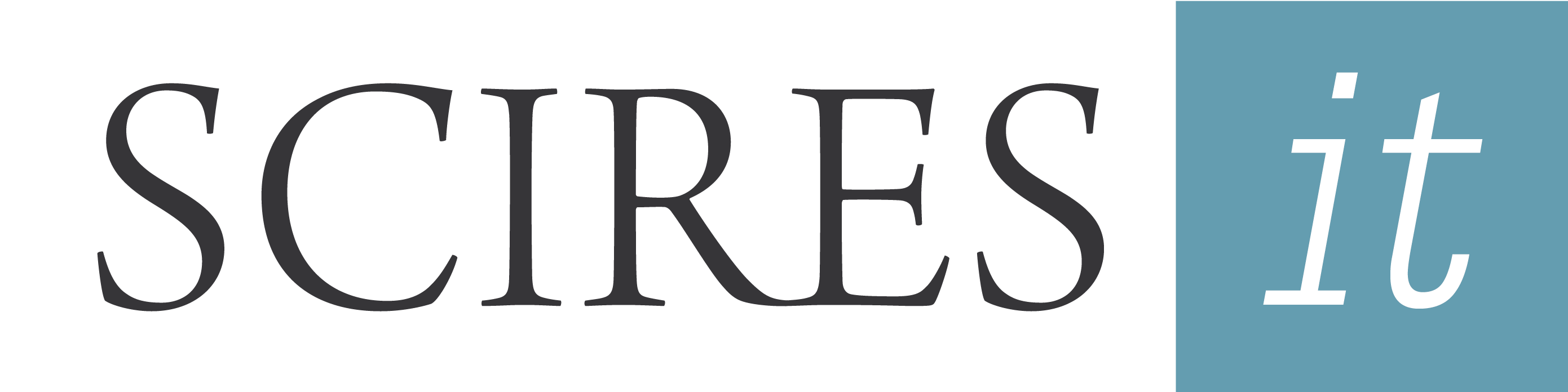 Suspendisse potenti. Phasellus sapien lorem, semper et mollis eu, pharetra porttitor odio. Suspendisse malesuada, justo sit amet tempus suscipit, nibh est sodales nisl, in commodo nisi elit vitae massa. Duis sollicitudin egestas magna ac adipiscing. Donec vitae nunc quis leo lobortis semper. Maecenas est dolor, pretium vel sollicitudin vel, ultrices a felis. Aenean libero ligula, condimentum nec volutpat id, commodo vitae tortor.Duis felis dui, fringilla sit amet aliquet semper, tincidunt at felis. Donec in ipsum augue. Pellentesque venenatis risus at nibh tincidunt nec pretium urna vehicula. Sed eleifend nibh ut justo tristique vel sollicitudin quam ultrices. Donec molestie placerat nunc ac feugiat. In sit amet odio nec lacus sollicitudin eleifend vel id nibh. Curabitur turpis nibh, luctus eget molestie ut, facilisis vitae urna.Class aptent taciti sociosqu ad litora torquent per conubia nostra, per inceptos himenaeos. Proin nec libero sed arcu porta iaculis nec id velit. Vivamus sit amet mauris ut lorem tempor ullamcorper vitae nec neque. Vivamus et ipsum quis ante convallis posuere non sit amet quam. Nullam quis iaculis arcu. Maecenas arcu nibh, euismod nec mattis sit amet, bibendum vitae lorem. Integer porttitor ultricies nunc eu molestie. Praesent sed suscipit turpis. Morbi ultricies tellus ac est malesuada ullamcorper. Nulla vel ipsum id neque aliquet pharetra vitae id ligula. Fusce eget ante nisi. Sed  aliquet tristique imperdiet. In ornare, enim et vehicula fermentum, nibh justo adipiscing mauris, eu scelerisque  erat dolor sed purus. Duis luctus, quam vitae sollicitudin suscipit, augue dolor porta est, placerat sollicitudin lorem diam non arcu. Pellentesque tristique massa eu magna viverra et elementum lacus placerat.Duis felis dui, fringilla sit amet aliquet semper, tincidunt at felis. Donec in ipsum augue. Pellentesque venenatis risus at nibh tincidunt nec pretium urna vehicula. Sed eleifend nibh ut justo tristique vel sollicitudin quam ultrices. Donec molestie placerat nunc ac feugiat. In sit amet odio nec lacus sollicitudin eleifend vel id nibh. Curabitur turpis nibh, luctus eget molestie ut, facilisis vitae urna.Class aptent taciti sociosqu ad litora torquent per conubia nostra, per inceptos himenaeos. Proin nec libero sed arcu porta iaculis nec id velit. Vivamus sit amet mauris ut lorem tempor ullamcorper vitae nec neque. Vivamus et ipsum quis ante convallis posuere non sit amet quam. Nullam quis iaculis arcu. Maecenas arcu nibh, euismod nec mattis sit amet, bibendum vitae lorem. Integer porttitor ultricies nunc eu molestie. Praesent sed suscipit turpis. Morbi ultricies tellus ac est malesuada ullamcorper. Nulla vel ipsum id neque aliquet pharetra vitae id ligula. Fusce eget ante nisi. Sed aliquet tristique imperdiet. In ornare, enim et vehicula fermentum, nibh justo adipiscing mauris, eu scelerisque erat dolor sed purus. Duis luctus, quam vitae sollicitudin suscipit, augue dolor porta est, placerat sollicitudin lorem diam non arcu. Pellentesque tristique massa eu magna viverra et elementum lacus placerat.Duis felis dui, fringilla sit amet aliquet semper, tincidunt at felis. Donec in ipsum augue. Pellentesque venenatis risus at nibh tincidunt nec pretium urna vehicula. Sed eleifend nibh ut justo tristique vel sollicitudin quam ultrices. Donec molestie placerat nunc ac feugiat. In sit amet odio nec lacus sollicitudin eleifend vel id nibh. Curabitur turpis nibh, luctus eget molestie ut, facilisis vitae urna.Class aptent taciti sociosqu ad litora torquent per conubia nostra, per inceptos himenaeos. Proin nec libero sed arcu porta iaculis nec id velit. Vivamus sit amet mauris ut lorem tempor ullamcorper vitae nec neque. Vivamus et ipsum quis ante convallis posuere non sit amet quam. Nullam quis iaculis arcu. Maecenas arcu nibh, euismod nec mattis sit amet, bibendum vitae lorem. Integer porttitor ultricies nunc eu molestie. Praesent sed suscipit turpis. Morbi ultricies tellus ac est malesuada ullamcorper. Nulla vel ipsum id neque aliquet pharetra vitae id ligula. Fusce eget ante nisi. Sed  aliquet tristique imperdiet. In ornare, enim et vehicula fermentum, nibh justo adipiscing mauris, eu scelerisque erat dolor sed purus. Duis luctus, quam vitae sollicitudin suscipit, augue dolor porta est, placerat sollicitudin lorem diam non arcu. Pellentesque tristique massa eu magna viverra et elementum lacus placerat.Duis felis dui, fringilla sit amet aliquet semper, tincidunt at felis. Donec in ipsum augue. Pellentesque venenatis risus at nibh tincidunt nec pretium urna vehicula. Sed eleifend nibh ut justo tristique vel sollicitudin quam ultrices. Donec molestie placerat nunc ac feugiat. In sit amet odio nec lacus sollicitudin eleifend vel id nibh. Curabitur turpis nibh, luctus eget molestie ut, facilisis vitae urna.Curabitur molestie tempus nisi, eget cursus sem blandit at. Integer a tortor quis libero rhoncus vehicula. Phasellus vestibulum elit velit, id iaculis lectus. Pellentesque condimentum faucibus libero non semper. Pellentesque quis neque ut tellus pharetra malesuada. Praesent quis massa purus, vitae sagittis mauris. Proin mauris mi, sagittis nec dignissim ac, vulputate quis quam.Praesent euismod facilisis nisl ut convallis. Vestibulum at tortor lacus, in facilisis lectus. In eu mi vel ligula posuere blandit. In condimentum sodales porta. Sed porttitor tincidunt eros sed eleifend. Nunc ullamcorper felis neque, non fermentum mauris. Vivamus suscipit lacinia enim, eget tincidunt risus ultrices in. Vestibulum non massa dolor.Suspendisse potenti. Phasellus sapien lorem, semper et mollis eu, pharetra porttitor odio. Suspendisse malesuada, justo sit amet tempus suscipit, nibh est sodales nisl, in commodo nisi elit vitae massa. Duis sollicitudin egestas magna ac adipiscing. Donec vitae nunc quis leo lobortis semper. Maecenas est dolor, pretium vel sollicitudin vel, ultrices a felis. Aenean libero ligula, condimentum nec volutpat id, commodo vitae tortor.Duis felis dui, fringilla sit amet aliquet semper, tincidunt at felis. Donec in ipsum augue. Pellentesque venenatis risus at nibh tincidunt nec pretium urna vehicula. Sed eleifend nibh ut justo tristique vel sollicitudin quam ultrices. Donec molestie placerat nunc ac feugiat. In sit amet odio nec lacus sollicitudin eleifend vel id nibh. Curabitur turpis nibh, luctus eget molestie ut, facilisis vitae urna.Class aptent taciti sociosqu ad litora torquent per conubia nostra, per inceptos himenaeos. Proin nec libero sed arcu porta iaculis nec id velit. Vivamus sit amet mauris ut lorem tempor ullamcorper vitae nec neque. Vivamus et ipsum quis ante convallis posuere non sit amet quam. Nullam quis iaculis arcu. Maecenas arcu nibh,nec mattis sit amet, bibendum vitae lorem.Praesent euismod facilisis nisl ut convallis. Vestibulum at tortor lacus, in facilisis lectus. In eu mi vel ligula posuere blandit. In condimentum sodales porta. Sed porttitor tincidunt eros sed eleifend. Nunc ullamcorper felis neque, non fermentum mauris. Vivamus suscipit lacinia enim, eget tincidunt risus ultrices in. Vestibulum non massa dolor.Suspendisse potenti. Phasellus sapien lorem, semper et mollis eu, pharetra porttitor odio. Suspendisse malesuada, justo sit amet tempus suscipit, nibh est sodales nisl, in commodo nisi elit vitae massa. Duis sollicitudin egestas magna ac adipiscing. Donec vitae nunc quis leo lobortis semper. Maecenas est dolor, pretium vel sollicitudin vel, ultrices a felis. Aenean libero ligula, condimentum nec volutpat id, commodo vitae tortor.Duis felis dui, fringilla sit amet aliquet semper, tincidunt at felis. Donec in ipsum augue. Pellentesque venenatis risus at nibh tincidunt nec pretium urna vehicula. Sed eleifend nibh ut justo tristique vel sollicitudin quam ultrices. Donec molestie placerat nunc ac feugiat. In sit amet odio nec lacus sollicitudin eleifend vel id nibh. Curabitur turpis nibh, luctus eget molestie ut, facilisis vitae urna.Class aptent taciti sociosqu ad litora torquent per conubia nostra, per inceptos himenaeos. Proin nec libero sed arcu porta iaculis nec id velit. Vivamus sit amet mauris ut lorem tempor ullamcorper vitae nec neque. Vivamus et ipsum quis ante convallis posuere non sit amet quam. Nullam quis iaculis arcu. Maecenas arcu nibh, euismod nec mattis sit amet, bibendum vitae lorem. Integer porttitor ultricies nunc eu molestie. Praesent sed suscipit turpis. Morbi ultricies tellus ac est malesuada ullamcorper. Nulla vel ipsum id neque aliquet pharetra vitae id ligula. Fusce eget ante nisi. Sed aliquet tristique imperdiet. In ornare, enim et vehicula fermentum, nibh justo adipiscing mauris, eu scelerisque erat dolor sed purus. Duis luctus, quam vitae sollicitudin suscipit, augue dolor porta est, placerat sollicitudin lorem diam non arcu. Pellentesque tristique massa eu magna viverra et elementum lacus placerat.Suspendisse potenti. Phasellus sapien lorem, semper et mollis eu, pharetra porttitor odio. Suspendisse malesuada, justo sit amet tempus suscipit, nibh est sodales nisl, in commodo nisi elit vitae massa. Duis sollicitudin egestas magna ac adipiscing. Donec vitae nunc quis leo lobortis semper. Maecenas est dolor, pretium vel sollicitudin vel, ultrices a felis. Aenean libero ligula, condimentum nec volutpat id, commodo vitae tortor.Duis felis dui, fringilla sit amet aliquet semper, tincidunt at felis. Donec in ipsum augue. Pellentesque venenatis risus at nibh tincidunt nec pretium urna vehicula. Sed eleifend nibh ut justo tristique vel sollicitudin quam ultrices. Donec molestie placerat nunc ac feugiat. In sit amet odio nec lacus sollicitudin eleifend vel id nibh. Curabitur turpis nibh, luctus eget molestie ut, facilisis vitae urna.Class aptent taciti sociosqu ad litora torquent per conubia nostra, per inceptos himenaeos. Proin nec libero sed arcu porta iaculis nec id velit. Vivamus sit amet mauris ut lorem tempor ullamcorper vitae nec neque. Vivamus et ipsum quis ante convallis posuere non sit amet quam. Nullam quis iaculis arcu. Maecenas arcu nibh, euismod nec mattis sit amet, bibendum vitae lorem. Integer porttitor ultricies nunc eu molestie. Praesent sed suscipit turpis. Morbi ultricies tellus ac est malesuada ullamcorper. Nulla vel ipsum id neque aliquet pharetra vitae id ligula. Fusce eget ante nisi. Sed aliquet tristique imperdiet. In ornare, enim et vehicula fermentum, nibh justo adipiscing mauris, eu scelerisque erat dolor sed purus. Duis luctus, quam vitae sollicitudin suscipit, augue dolor porta est, placerat sollicitudin lorem diam non arcu. Pellentesque tristique massa eu magna viverra et elementum lacus placerat.ReferencesSmith, J., & Jones, S. (1994). Book. New York, NY: Publisher.Smith, J., & Jones, S. (1994). Article title. In J. Smith (Ed.), Book title: With subtitle (pp. 12-18). New York, NY: Publisher.Smith, J., & Jones, S. (1994). Article title. Journal Title, 8(12), 14-26.Smith, J., & Jones, S. (1994). Paper title. In Proceedings of the Conference (pp. 14-24). New York, NY: Publisher.Smith, J., & Jones, S. (2008). Article title. Journal Title, 8(12), 14-26. Retrieved from http://www.journalwebsite.comPlease ensure that all citations are formatted precisely according to APA CITATION STYLE including punctuation and emphasis!Please control references justified text alignment!PAPER FORMAT INFORMATIONContributed Papers must be in English and should report original work, completed connected with the topics of Digitalization and Multimedia Technologies and Information & Communication Technology (ICT) in support of Cultural and environmental Heritage (CH) documentation, preservation and fruition. Papers should be formatted according to this template provided and submitted via the journal website.A downloadable template in MS-Word format is available for the preparation of papers prior to their electronic submission. Only electronically submitted papers in doc format that follows paper template will be considered for review and publication. Submitted papers must be accompanied by a completed copyright transfer form a copy of which is available on the journal website as a download.FORMATAuthors are entirely responsible for the formatting of their submitted paper the journal editorial team will not perform editing or re-typing. Contributed papers that do not conform to the recommended format used in this template and described below may be rejected for this reason alone.The paper should be submitted in MS Word format. The pages should not be numbered as this will be done in the final editing of the Publishing Volume.Submitted papers must be accompanied by a completed copyright transfer form a copy of which is available on the journal website as a download: http://www.sciresit.it/manager/files/public/Copyright_Form.docxPlease note that you can download the copyright form only after the log in. NOTE To facilitate author's work, use this downloaded file as a template; copy and paste your text inside and then take advantage of the predefined styles for title, authors, abstract, text, figure caption, references, etc.Examples of some of the predefined styles (all are single spacing): Title ot the article: Cambria 16 Bold, Left - Spacing 36 before-12 after (style “Title of the article”)Author(s) names: Cambria 11, Italic, Right  - Spacing 12 before-12 after (style “Author's name”)Affiliations: Cambria 9, Normal, Left - Spacing 12 before-12 after (style “Affiliation”)Main text : Cambria 11, Normal, Justified - Spacing 0 before-0 after (style "Text")Figure caption: Cambria 9, Bold/Normal, Centered - Spacing 12 before-12 after (style “Figure Caption”)References: Cambria 11, Normal, Justified - Spacing 9 before-9 after (style “Reference”)Figures, Tables and EquationsPapers may include figures with and photographic images, each with suitable captions. The Volume will be available in full color so authors are free to use color in their figures and images.  Authors should ensure that when completing and submitting the copyright transfer form that it applies to all figures, Tables, Images, etc., included in their submitted paper.Equation numbers must be in parenthesis and placed centered in the column of the text. REFERENCES INFORMATIONFollowing are examples of APA citations for both your references list and in-text citations. Please ensure that all citations are formatted precisely according to these templates, including punctuation and emphasis. References and should all follow APA 6th edition.In Microsoft Word, you can automatically create a bibliography of the sources you used to write your paper. Each time you add a new citation to your paper, Word adds that source so that it appears in the bibliography in the correct format, such as MLA, APA, and Chicago-style.For adding a citation after a quote, in your Word document, click on the References tab in the Ribbon.In the Citations & Bibliography group, click the arrow next to Style, and choose APA Sixth Edition.Detailed information about APA, MLA, Chicago: Automatically format bibliographies can be found in:http://office.microsoft.com/en-gb/word-help/apa-mla-chicago-automatically-format-bibliographies-HA102813283.aspx?CTT=1For detailed documentation on APA CITATION STYLE see:http://owl.english.purdue.edu/owl/resource/560/05/ Authored books:Author(s) name(s) [Last, initials]. (date). Title. Location [City, State or country]: Publisher.Examples:Smith, J., & Jones, S. (1994). Book. New York, NY: Publisher.Frommel, S. (2014). Giuliano da Sangallo. Firenze, Italy: Ente Cassa di Risparmio di Firenze.Article or chapter in a book / CONFERENCE PROCEEDINGS:Author(s) name(s) [Last, initials]. (date). Title of article or chapter. In [May or may not have editors] Title of book: Subtitle of book (pp. xx-xx). Location [City, State or country]: Publisher.Examples:Smith, J., & Jones, S. (1994). Article title. In J. Smith (Ed.), Book title: With subtitle (pp. 12-18). New York, NY: Publisher.Armstrong, D. (2019). Malory and character. In M. G. Leitch & C. J. Rushton (Eds.), A new companion to Malory (pp. 144-163). Woodbridge, Suffolk: D. S. Brewer. Valtieri, S. (1986). Sistemazioni absidali di chiese in funzione di “Mausoleo” in progetti di Antonio da Sangallo il Giovane. In G. Spagnesi (Ed.), Atti del XXII Congresso di Storia dell’Architettura Antonio da Sangallo il Giovane, la vita e l’opera (pp. 109-118). Roma, Italy: Centro di Studi per la Storia dell’Architettura. Magazines/Journals:Article in Journal Paginated by VolumeJournals that are paginated by volume begin with page one in issue one, and continue numbering issue two where issue one ended, etc.Author(s) name(s) [Last, initials]. (date). Title of article. Name of Publication, volume, pages.Examples:Smith, J., & Jones, S. (1994). Article title. Journal Title, 56, 261-268. Harlow, H. F. (1983). Fundamentals for preparing psychology journal articles. Journal of Comparative and Physiological Psychology, 55, 893-896.Article in Journal Paginated by Issue (like SCIRES-IT)Journals paginated by issue begin with page one every issue; therefore, the issue number gets indicated in parentheses after the volume.Author(s) name(s) [Last, initials]. (date). Title of article. Name of Publication, volume(issue), pages.Examples:Smith, J., & Jones, S. (1994). Article title. Journal Title, 8(12), 14-26. Ippolito A. (2015). Digital documentation for Archaeology. Case studies on Etruscan and Roman Heritage.  SCIRES-IT - SCIentific RESearch and Information Technology, 5(2), 71-90.  	Information about the publicationFor books and reports, include the city and state, or the city and country, of the publisher’s location.Use the proper two-letter state abbreviation from the United States Postal Service.Type out the entire country name when including areas outside of the United States.If the publisher is a college or university, and the location name matches part of the school’s information, exclude the publisher information from the APA format citationAfter including the location and publisher information, end this section with a period.Examples:Smith, J., & Jones, S. (1994). Book. London, England: Pearson.Smith, J., & Jones, S. (1994). Book. New York, NY: Perseus Books.Smith, J., & Jones, S. (1994). Book. Milano, Italy: Electa.Smith, J., & Jones, S. (1994). Book. Università di Bari. Web Sources:Any sources obtained from the Internet must follow standard APA citation guidelines as completely as possible (some information may be missing or inaccessible in certain cases, but every effort should be made to retrieve the necessary details). The words "Retrieved from" must be included following this citation, along with the Website URL. For example, an article in an online journal would be cited as follows:Smith, J., & Jones, S. (2008). Article title. Journal Title, 8(12), 14-26. Retrieved from http://www.journalwebsite.comLARM Laboratory Site. Retrieved from http://www.larmlaboratory.net/ Electronic source information:For online sources, the URL or DOI (Direct Object Identifier) are included at the end of an APA citation.For URLs, type them in this format:Retrieved from http://Other information about electronic sources:If the URL is longer than a line, break it up before a punctuation mark.Do not place a period at the end of the citation.It is unnecessary to include retrieval dates, unless the source changes often over time (like in a Wikipedia article).It is not necessary to include the names of databasesFor a reference with DOI Assigned use:doi: 10.0000/0000     or      https://doi.org/10.0000/0000Examples:Brownlie, D. (2007). Toward effective poster presentations: An annotated bibliography. European Journal of Marketing, 41, 1245-1283. doi:10.1108/03090560710821161Wooldridge, M.B., & Shapka, J. (2012). Playing with technology: Mother-toddler interaction scores lower during play with electronic toys. Journal of Applied Developmental Psychology, 33(5), 211-218. https://doi.org/10.1016/j.appdev.2012.05.005 Corporate/Organization authorsOn an APA reference page, corporate authors are always written out in full. In the text of your paper, you may have some abbreviations (such as UN for United Nations), but in the full references, always include the full names of the corporation or organization.Examples:Comité européen de normalisation - CEN (2004). EN 13201_02:2004. Road lighting - Part 2: Performance requirements.Ente Italiano di Normazione - UNI (2012). UNI 11248:2012. Illuminazione stradale - Selezione delle categorie illuminotecniche.Regional council of Emilia-Romagna region - Italy (2003). Law n.19, 29/09/2003. Norme in materia di riduzione dell'Inquinamento Luminoso e di risparmio energetico. Retrieved from https://bur.regione.emilia-romagna.it/archivio/bollettino?anno=2003&num_boll=147APA citation with no authorTitle (date). Location [City, State or country]: Publisher.Example:Merriam-Webster’s collegiate dictionary. (1993). Springfield, M.A: Merriam-Webster.IN-TEXT CITATIONSThere are two kinds of in-text citations: integrated and parenthetical. Integrated citations are used when referring to the source directly in a sentence, and parenthetical citations are used when only the source information is referenced. Note that only the author(s)’ last names are included in in-text citations.Tab. 1: Table captionTab. 1: Table captionColumn 1Column 2Cell 1Cell 5Cell 2Cell 6Cell 3Cell 7Cell 4Cell 8Fig. 1: Image captionTab. 2: Table captionTab. 2: Table captionColumn 1Column 2Cell 1Cell 5Cell 2Cell 6Cell 3Cell 7Cell 4Cell 8Integrated Citations:Parenthetical Citations:One author One authorSmith (1994) (Smith, 1994)Two authors Two authorsSmith and Welker (1995) (Smith & Welker, 1995)Three or more authors Three or more authors- The first time a source is cited:- The first time a source is cited:Smith, Welker, and Riley (1996) (Smith, Welker, & Riley, 1996)- Subsequent citations:- Subsequent citationsSmith et al. (1996) (Smith et al., 1996)Multiple sources by the same author Multiple sources by the same authorSmith (1994, 1999) (Smith, 1994, 1999)Adjacent citations Adjacent citationsSmith (1994) and Harrison (2003) (Smith, 1994; Harrison, 2003)